          《在线课堂》学习单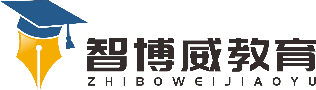 班级：                姓名：                 单元数学4年级下册第4单元课题《烙饼问题》温故知新1、煮一个鸡蛋要10分钟，煮8个鸡蛋要几分钟？自主攀登2、妈妈每次只能烙两张饼，两面都要烙，每面3分钟，所以烙1张饼要6分钟。爸爸、妈妈和小红每人1张，共烙3张。(1)讨论：怎样烙花费的时间最少？方案展示：每次烙2张，3张共需时间 （列式计算）。稳中有升3、妈妈为一家三口人没人烙1张饼，每次只能烙两张，每面都要烙，每面需要两分钟。最少要多长时间？说句心里话